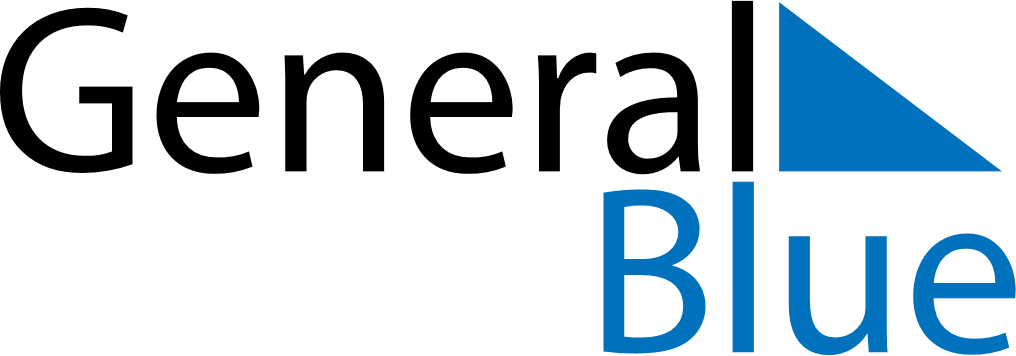 July 2024July 2024July 2024July 2024July 2024July 2024Bordeaux, FranceBordeaux, FranceBordeaux, FranceBordeaux, FranceBordeaux, FranceBordeaux, FranceSunday Monday Tuesday Wednesday Thursday Friday Saturday 1 2 3 4 5 6 Sunrise: 6:20 AM Sunset: 9:52 PM Daylight: 15 hours and 31 minutes. Sunrise: 6:20 AM Sunset: 9:52 PM Daylight: 15 hours and 31 minutes. Sunrise: 6:21 AM Sunset: 9:51 PM Daylight: 15 hours and 30 minutes. Sunrise: 6:22 AM Sunset: 9:51 PM Daylight: 15 hours and 29 minutes. Sunrise: 6:22 AM Sunset: 9:51 PM Daylight: 15 hours and 28 minutes. Sunrise: 6:23 AM Sunset: 9:50 PM Daylight: 15 hours and 27 minutes. 7 8 9 10 11 12 13 Sunrise: 6:24 AM Sunset: 9:50 PM Daylight: 15 hours and 26 minutes. Sunrise: 6:24 AM Sunset: 9:50 PM Daylight: 15 hours and 25 minutes. Sunrise: 6:25 AM Sunset: 9:49 PM Daylight: 15 hours and 23 minutes. Sunrise: 6:26 AM Sunset: 9:49 PM Daylight: 15 hours and 22 minutes. Sunrise: 6:27 AM Sunset: 9:48 PM Daylight: 15 hours and 21 minutes. Sunrise: 6:28 AM Sunset: 9:47 PM Daylight: 15 hours and 19 minutes. Sunrise: 6:28 AM Sunset: 9:47 PM Daylight: 15 hours and 18 minutes. 14 15 16 17 18 19 20 Sunrise: 6:29 AM Sunset: 9:46 PM Daylight: 15 hours and 16 minutes. Sunrise: 6:30 AM Sunset: 9:45 PM Daylight: 15 hours and 15 minutes. Sunrise: 6:31 AM Sunset: 9:45 PM Daylight: 15 hours and 13 minutes. Sunrise: 6:32 AM Sunset: 9:44 PM Daylight: 15 hours and 11 minutes. Sunrise: 6:33 AM Sunset: 9:43 PM Daylight: 15 hours and 10 minutes. Sunrise: 6:34 AM Sunset: 9:42 PM Daylight: 15 hours and 8 minutes. Sunrise: 6:35 AM Sunset: 9:41 PM Daylight: 15 hours and 6 minutes. 21 22 23 24 25 26 27 Sunrise: 6:36 AM Sunset: 9:41 PM Daylight: 15 hours and 4 minutes. Sunrise: 6:37 AM Sunset: 9:40 PM Daylight: 15 hours and 2 minutes. Sunrise: 6:38 AM Sunset: 9:39 PM Daylight: 15 hours and 0 minutes. Sunrise: 6:39 AM Sunset: 9:38 PM Daylight: 14 hours and 58 minutes. Sunrise: 6:40 AM Sunset: 9:37 PM Daylight: 14 hours and 56 minutes. Sunrise: 6:41 AM Sunset: 9:36 PM Daylight: 14 hours and 54 minutes. Sunrise: 6:42 AM Sunset: 9:34 PM Daylight: 14 hours and 52 minutes. 28 29 30 31 Sunrise: 6:43 AM Sunset: 9:33 PM Daylight: 14 hours and 49 minutes. Sunrise: 6:44 AM Sunset: 9:32 PM Daylight: 14 hours and 47 minutes. Sunrise: 6:46 AM Sunset: 9:31 PM Daylight: 14 hours and 45 minutes. Sunrise: 6:47 AM Sunset: 9:30 PM Daylight: 14 hours and 43 minutes. 